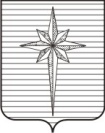 АДМИНИСТРАЦИЯ ЗАТО ЗВЁЗДНЫЙРАСПОРЯЖЕНИЕ02.07.2018											 № 105О внесении изменений в Положение об оплате труда работников администрации ЗАТО Звёздный, занимающих должности, не отнесённые к должностям муниципальной службы, утверждённое распоряжением администрации ЗАТО Звёздный от 18.08.2016 № 90На основании пунктов 9, 17 части 1 статьи 43 Устава городского округа ЗАТО Звёздный Пермского края:1. В Положение об оплате труда работников администрации ЗАТО Звёздный, занимающих должности, не отнесённые к должностям муниципальной службы, утверждённое распоряжением администрации ЗАТО Звёздный от 18.08.2016 № 90, внести следующие изменения:Приложение к Положению об оплате труда работников администрации ЗАТО Звёздный, занимающих должности, не отнесённые к должностям муниципальной службы, изложить в редакции согласно Приложению к настоящему распоряжению.2. Заведующему общим отделом администрации ЗАТО Звёздный Карташевой Е.А.: довести настоящее распоряжение до всех работников администрации ЗАТО Звёздный, занимающих должности, не отнесённые к должностям муниципальной службы, под роспись;в срок до 02.07.2018 привести штатное расписание администрации ЗАТО Звёздный в соответствие с настоящим распоряжением.3. Опубликовать (обнародовать) настоящее распоряжение установленным порядком.4. Настоящее распоряжение вступает в силу после дня его официального опубликования.Глава администрации ЗАТО Звёздный				         А.М. Швецов							Приложение к распоряжению администрации ЗАТО Звёздный от 02.07.2018 № 105Размеры должностных окладовработников администрации ЗАТО Звёздный, занимающих должности,не отнесённые к должностям муниципальной службыНаименование должностиДолжностной окладБухгалтер 1 категории5281-5809Бухгалтер 2 категории3960-4356Водитель5180-5698Делопроизводитель3960-4356Заведующий хозяйством3960-4356Инспектор первичного воинского учёта3960-4356Начальник единой дежурной диспетчерской службы5263-5789Специалист по закупкам3761-4137Специалист по информатизации4058-4464Специалист по земельным вопросам4058-4464Специалист по жилищным и имущественным вопросам3761-4137Старший диспетчер единой дежурной диспетчерской службы3960-4356Старший диспетчер – заместитель начальника единой дежурной диспетчерской службы3960-4356Уборщик служебных помещений3960-4356Специалист отдела архитектуры, градостроительства    и коммунального хозяйства 3960-4356Специалист отдела образования и воспитания 5281-5809Специалист отдела по развитию территории 4058-4464Специалист по безопасности5281-5809